פעילות בנושא ספקטרום אלקטרומגנטי ולומינסנציהלתלמידניסוי הדגמה 1: מנורות ספקטרוםהמורה מבצע הדגמה והתלמידים מתייחסים לאיסוף הנתונים או התצפית על פי ההנחיה בדפים.מהלך ניסוי ההדגמה: א. לפניכם פנס עם אלומת אור צרה. הדליקו את הפנס, מהו צבע אלומת האור? ב. הרכיבו את משקפי הספקטרום, הדליקו את הפנס והתבוננו מבעד למשקפיים. מה  אתם רואים?  ג. אילו סוגי מנורות אתם מכירים? ד. המורה מפעיל את מערכת השפפרות. התבוננו במנורות שלפניכם. מהו הצבע הנפלט מכל מנורה? השלימו את הטבלה.ה. במה שונה התבוננות במנורות באמצעות משקפי הספקטרום מהתבוננות על האור הלבן? ו. הסבירו את תופעת פליטת האור כפי שצפיתם במנורות.  מדוע נפלט אור בצבע שונה? מה גרם לפליטת האור? ניסוי הדגמה 2 –  איתור כתמי דם 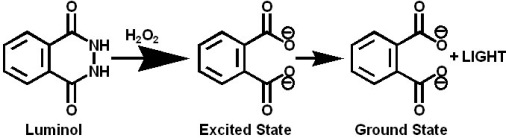 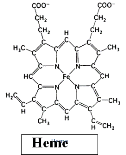 *המוגלובין (Hemoglobin) מצוי בתאי הדם ובנוי מחלבון ומקבוצת Heme, שהיא מולקולה לא-חלבונית המכילה אטום ברזל.  מטרת הניסוי- לבחון את תגובת הלומינול עם דוגמת דם. מאחר והשימוש בדם במעבדות עם נוער אסור, נשתמש בתמיסת ברזל.חומרים30 מ"ל תמיסת לומינול (מכילה  לומינול ו-  NaOH ב- 100 מ"ל תמיסה מימית)10 מ"ל תמיסת ברזל ומי חמצן ( 0.6%H2O2  ו- 0.6% אשלגן פריציאניד K3Fe(CN)6   ב- 100 מ"ל תמיסה מימית)10 מ"ל תמיסת מי חמצן ( 0.6%H2O2  ו- 0.6% אשלגן פריציאניד  ב- 100 מ"ל תמיסה מימית)10 מ"ל תמיסת ברזל (0.6% אשלגן פריציאניד K3Fe(CN)6   ב- 100 מ"ל תמיסה מימית)ציוד:4 מבחנות זכוכית, פיפטור בנפח 1-5 מ"ל, טיפים מתאימים  מהלך הניסוי (הניסוי יבוצע על-ידי המורה. ההנחיות הן בלשון רבים).ניסוי זה יש לבצע עם כפפות חד פעמיות, יש לעבוד בזהירות עם תמיסות הברזל.בעזרת פיפטור חלקו את תמיסת הלומינול ל-4 מבחנות הזכוכית, 5 מ"ל תמיסת לומינול בכל מבחנה וסמנו אותם.מיד עם ההגבה בין החומרים הכיתה תוחשך. צפו במבחנות במשך מספר דקות בחושך. למבחנה אחת הוסיפו באמצעות פיפטור 5 מ"ל תמיסת ברזל.למבחנה השנייה הוסיפו באמצעות פיפטור 5 מ"ל תמיסת מי חמצן.למבחנה שלישית הוסיפו באמצעות פיפטור 5 מ"ל תמיסת ברזל ומי חמצן.את המבחנה הרביעית השאירו כפי שהיא.תארו את תוצאות הניסוי באמצעות טבלה.מה ניתן להסיק על תפקיד הברזל בתגובה? נסו לשער מדוע הוא נדרש על מנת שהתגובה תתרחש?  נסחו שלוש שאלות נוספות המתעוררות בעקבות תצפיות אלו.הסבירו את התופעה ברמת חוק שימור האנרגיה. לפניכם סכימה שמתארת חלק מהתהליך. הסבירו את התופעה ברמת החלקיקים. 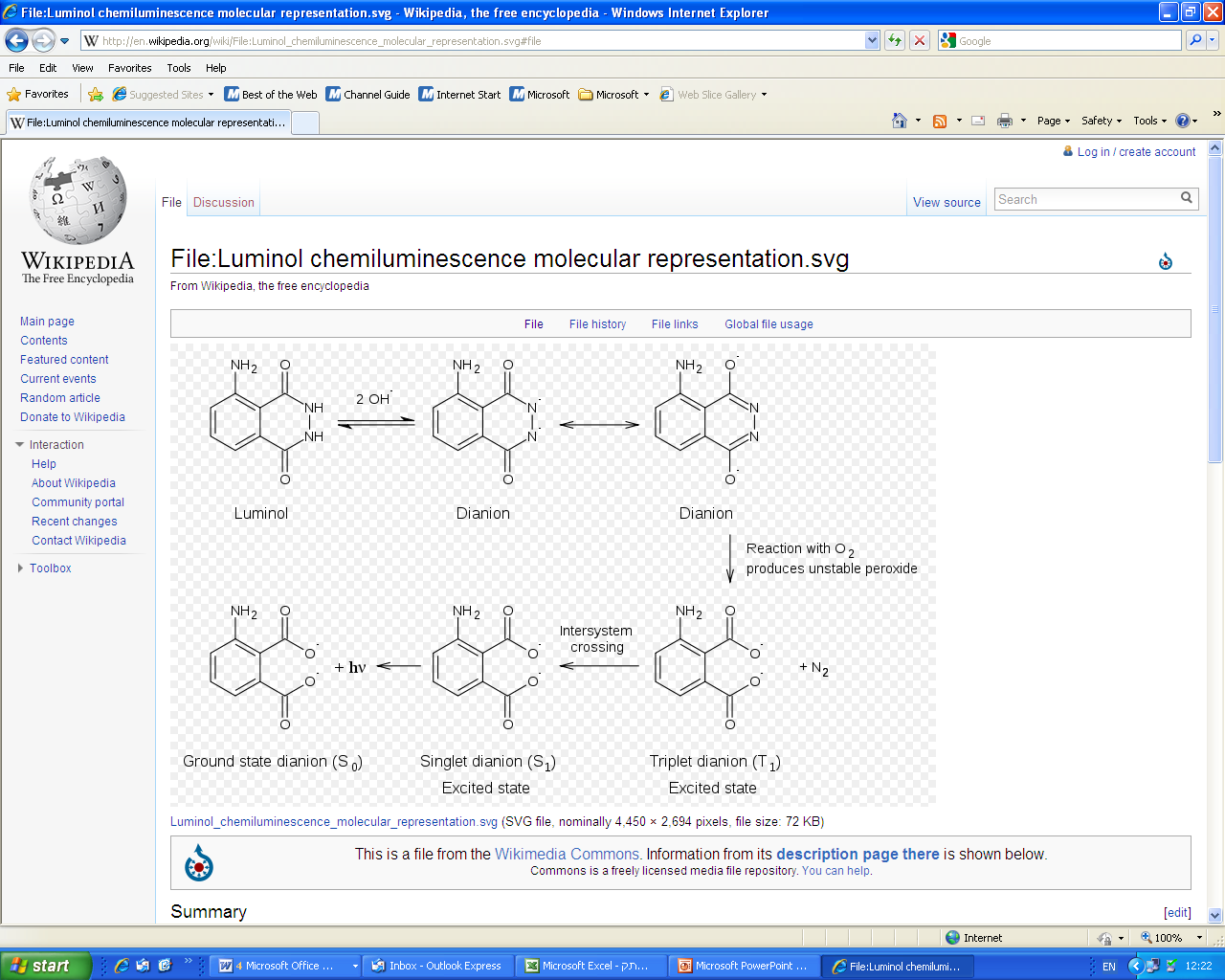 תגובת פליטת האור על ידי הלומינול מתרחשת עם דוגמת דם המכילה אטומי ברזל. כיצד ניתן לנצל תופעה זו לשירות האדם? ניסוי - מקלות זוהרים וגחליליות (עבודה עצמית)התבוננו במקל הזוהר (Stick light) שלפניכם (לפני הפעלתו) ורשמו את תצפיתכם.הפעילו את המקל על ידי שבירת המיכל הפנימי וצפו במתרחש. רשמו את תצפיתכם. הכניסו את המקל הזוהר למים חמים, כאשר חציו במים החמים וחציו השני מחוץ למים. הוציאו את המקל כעבור 5 דקות  והתבוננו בו. תארו את המתרחש.חזרו על הפעולה הפעם הכניסו למי קרח. תארו את המתרחש. מהי מסקנתכם? נסו לשער מדוע התקבל הבדל בעוצמת האור בשני חלקי המקל? העזרו בתשובתכם במודל החלקיקים. לפניכם תיאור של התגובה הכימית. הסבירו את התגובה, השתמשו במושגים: חמצון, שחרור אנרגיה, עודף אנרגיה, פליטת פוטון.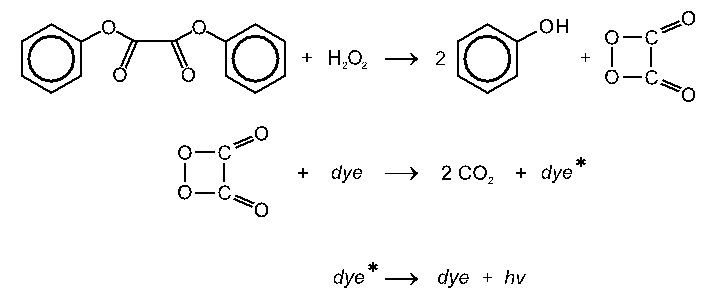 dye-תמיסה פלורסנטית (נוזל המכיל זרחן) הנמצא במקלהצבע הנפלט מהמנורההצבע הנפלט מהמנורהסוג המנורההתבוננות עם משקפי ספקטרוםהתבוננות בעין רגילה (H2) מימן (Hg) כספית    (He) הליום  (N2)  חנקן (Ar)  ארגון  (Ne)  ניאוןמספר מבחנהמגיביםפליטת אור (יש\אין\משך זמן)